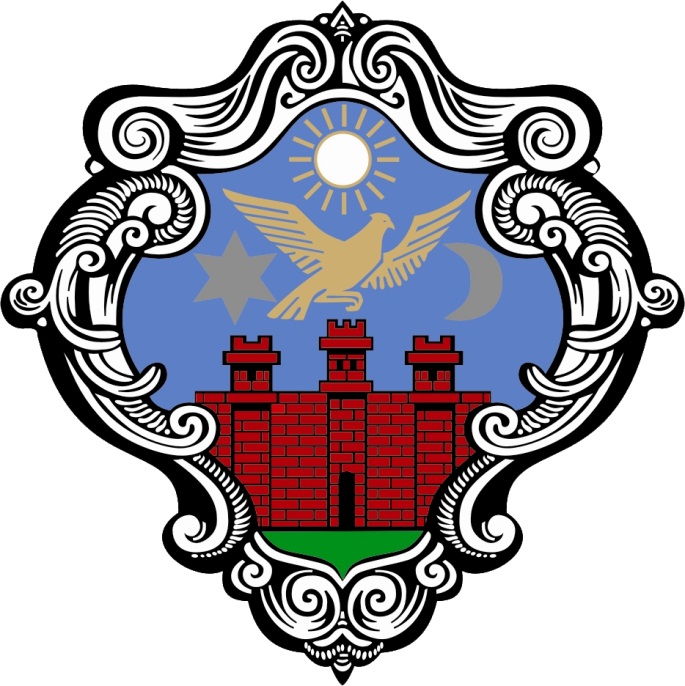 POSLOVNIK RADAGRADSKOG VIJEĆAGRADA POŽEGEObjavljeno u Službenim novinama br. 9. od 24. lipnja 2013. god.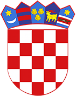 R  E  P  U  B  L  I  K  A    H  R  V  A  T  S  K  APOŽEŠKO-SLAVONSKA  ŽUPANIJAGRAD  POŽEGA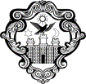 Gradsko vijeće KLASA: 021-01/13-02/1URBROJ: 2177/01-02/01-13 -5 Požega, 20. lipnja 2013. 	Na temelju članka 33. Zakona o lokalnoj i područnoj (regionalnoj) samoupravi (NN, broj: 19/13. - pročišćeni tekst), te članka 36. stavka 1. alineje 1. Statuta Grada Požege (Službene novine Grada Požege, broj: 03/13.), Gradsko vijeće Grada Požege na 1. sjednici, održanoj dana, 20. lipnja 2013. godine, donosiP O S L O V N I Ko radu Gradskog vijeća Grada Požege I.	OPĆE ODREDBE Članak 1.	Ovim se Poslovnikom o radu Gradskog vijeća Grada Požege (u nastavku teksta: Poslovnik) uređuje način rada Gradskog vijeća Grada Požege (u nastavku teksta: Gradsko vijeće), kako slijedi:  konstituiranje Gradskog vijeća, ostvarivanje prava, obveza i odgovornosti vijećnika,izbor i razrješenje predsjednika i potpredsjednika Gradskog vijeća, ostvarivanje njihovih prava i dužnosti  sastav i način rada radnih tijela Gradskog vijeća,  odnos Gradskog vijeća i Gradonačelnika Grada Požege (u nastavku teksta:  Gradonačelnik),  način i postupak donošenja akata u Gradskom vijeću,  sazivanje, rad i tijek sjednice,  postupak izbora i imenovanja, te  druga pitanja od značaja za rad Gradskog vijeća. II.	KONSTITUIRANJE GRADSKOG VIJEĆA, POČETAK OBNAŠANJA DUŽNOSTI VIJEĆNIKA, MIROVANJE I PRESTANAK MANDATA VIJEĆNIKAČlanak 2.	Prvu, konstituirajuću sjednicu Gradskog vijeća saziva čelnik središnjeg tijela državne uprave nadležan za poslove lokalne i područne (regionalne) samouprave ili osoba koju on ovlasti, u roku od 30 dana od dana objave konačnih rezultata izbora. Ako se Gradsko vijeće ne konstituira na sjednici iz stavka 1. ovoga članka, ovlašteni sazivač će sazvati novu konstituirajuću sjednicu u roku od 30 dana od dana kada je prethodna sjednica trebala biti održana. Ako se Gradsko vijeće ne konstituira ni na toj sjednici, ovlašteni sazivač sazvat će novu konstituirajuću sjednicu u nastavnom roku od 30 dana. 	 Konstituirajućoj sjednici Gradskog vijeća do izbora predsjednika Gradskog vijeća predsjedava prvi izabrani član s kandidacijske liste koja je dobila najviše glasova. Ukoliko je više kandidacijskih lista dobilo najveći broj glasova sjednici predsjedava prvi izabrani član sa kandidacijske liste koja je imala manji redni broj na glasačkom listiću. Predsjedatelj konstituirajuće sjednice ima, do izbora predsjednika Gradskog vijeća sva prava i dužnosti predsjednika Gradskog vijeća u pogledu predsjedanja i rukovođenja sjednicom. 	Nakon izbora predsjednika Gradskog vijeća, izabrani predsjednik preuzima predsjedanje sjednicom.Ako se Gradsko vijeće ne konstituira u rokovima navedenim stavku 1. i 2. ovoga članka, raspisat će se novi izbori. Članak 3.	Gradsko vijeće čini dvadesetjedan (21) član, odnosno vijećnik (u nastavku teksta: vijećnik).Članak 4.Mandat vijećnicima prethodnog saziva prestaje objavom Odluke Vlade Republike Hrvatske o raspisivanju izbora za članove predstavničkih tijela jedinica lokalne i područne (regionalne) samouprave. Istog dana vijećnicima prestaje članstvo u radnim tijelima u koje ih je imenovalo Gradsko vijeće.Članak 5.	Gradsko vijeće se smatra konstituiranim izborom predsjednika, time da je na sjednici utvrđena nazočnost većine od ukupnog broja vijećnika.	 	Nakon što je Gradsko vijeće konstituirano, izvodi se himna Republike Hrvatske “Lijepa naša domovino”.Članak 6.	Nakon što Gradsko vijeće prihvati izvješće Mandatne komisije o provedenim izborima i verifikacije mandata, vijećnici polažu prisegu. Predsjedatelj Gradskog vijeća pred vijećnicima koji ustaju izgovara prisegu sljedećeg sadržaja: „Prisežem svojom čašću da ću dužnost vijećnika Gradskog vijeća Grada Požege obavljati savjesno i odgovorno i da ću se u svom radu pridržavati Ustava Republike Hrvatske, zakona i Statuta Grada Požege, te da ću se zauzimati za svekoliki napredak Grada Požege, Požeško - slavonske županije i Republike Hrvatske.” 	Predsjedatelj nakon pročitane prisege poziva vijećnike da polože prisegu izgovaranjem riječi “prisežem”, potpisuju tekst prisege i istu predaju predsjedatelju. 	Vijećnik koji nije bio prisutan na konstituirajućoj sjednici, kao i zamjenik vijećnika, kad počinje obavljati dužnost vijećnika, polaže prisegu na prvoj sjednici na kojoj je prisutan. Članak 7.	Danom konstituiranja Gradskog vijeća, vijećnik počinje obavljati vijećničku dužnost i do dana prestanka mandata ima prava i dužnosti vijećnika utvrđena Zakonom, Statutom Grada Požege (u nastavku teksta: Statut) i ovim Poslovnikom.Članak 8.Vijećnik koji za vrijeme trajanja mandata prihvati obnašanje dužnosti koja se prema odredbama posebnog zakona smatra nespojivom, dužan je o tome obavijestiti predsjednika Gradskog vijeća u roku osam (8) dana od prihvaćanja dužnosti, a za vrijeme obnašanja nespojive dužnosti mandat mu miruje. Ako vijećnik ne dostavi obavijest iz prethodnog stavka ovoga članka, mandat mu prestaje po sili zakona.Vijećnik ima pravo tijekom trajanja mandata staviti svoj mandat u mirovanje iz osobnih razloga, podnošenjem pisanog zahtjeva predsjedniku Gradskog vijeća. Mirovanje mandata na temelju pisanog zahtjeva iz prethodnog stavaka ovoga članka počinje teći od dana dostave pisanog zahtjeva sukladno pravilima o dostavi propisanim Zakonom o općem upravnom postupku, a ne može trajati kraće od šest (6) mjeseci. Nastavljanje s obnašanjem dužnosti vijećnika na temelju prestanka mirovanja mandata može se tražiti samo jedanput u tijeku trajanja mandata.Članak 9.	Vijećniku prestaje mandat u slučajevima propisanim zakonom i Statutom. Ako podnese ostavku, vijećniku mandat prestaje danom dostave pisane ostavke prema pravilima o dostavi propisanim Zakonom o općem upravnom postupku.Pisana ostavka vijećnika treba biti zaprimljena najkasnije tri (3) dana prije zakazanog održavanja sjednice Gradskog vijeća. Pisana ostavka člana Gradskog vijeća treba biti ovjerena kod javnog bilježnika najranije osam (8) dana prije podnošenja iste.  Ostavka podnesena protivno odredbama zakona ne proizvodi pravni učinak.Članak 10.	U slučaju mirovanja mandata ili prestanka mandata vijećnika, vijećnika zamjenjuje zamjenik vijećnika. Zamjenik vijećnika počinje obnašati vijećničku dužnost kada Gradsko vijeće utvrdi da su ispunjene zakonske pretpostavke za institut zamjenjivanja, a zamjenik je položio prisegu.	Vijećnika izabranog na stranačkoj listi zamjenjuje neizabrani kandidat s iste liste s koje je izabran i član kojem mandat prestaje ili mu miruje, a kojeg odlukom odredi politička stranka koja je bila predlagatelj kandidacijske liste. 	Vijećnika izabranog na kandidacijskoj listi dviju ili više političkih stranaka zamjenjuje neizabrani kandidat sa iste liste, a određuju ga političke stranke sukladno sporazumu, a ako sporazum nije zaključen, političke stranke zamjenika određuju dogovorno. Ako se dogovor političkih stranaka ne postigne, zamjenjuje ga prvi sljedeći neizabrani kandidat s dotične liste. Političke stranke su dužne o sklopljenom sporazumu odnosno postignutom dogovoru obavijestiti upravno tijelo nadležno za poslove predstavničkog i izvršnog tijela.	Vijećnika izabranog na kandidacijskoj listi grupe birača zamjenjuje prvi sljedeći neizabrani kandidat s liste.	O slučaju mirovanja mandata ili prestanka mandata vijećnika donosi se rješenje koje se objavljuje u Službenim novinama Grada Požege.Članak 11.	Nakon izbora Mandatne komisije, dane prisege vijećnika, izbora Odbora za izbor i imenovanja i izbora predsjednika Gradskog vijeća, predsjednik Gradskog vijeća ili najmanje 1/3 vijećnika mogu predložiti dopunu dnevnog reda konstituirajuće sjednice. III.	TEMELJNA RADNA TIJELA, PREDSJEDNIK I POTPREDSJEDNIK GRADSKOG VIJEĆAČlanak 12.	Na konstituirajućoj sjednici Gradskog vijeća bira se Mandatna komisija, Odbor za izbor i imenovanja i Odbor za statutarno-pravna pitanja.Predsjednik i članovi Odbora iz stavka 1. ovoga članka biraju se javnim glasovanjem, ukoliko Gradsko vijeće svojom odlukom ne odluči da se glasuje tajno.Članak 13.	Nakon izbora Odbora iz članka 12. ovoga Poslovnika, na konstituirajućoj sjednici Gradskog vijeća pristupa se izboru predsjednika i potpredsjednika Gradskog vijeća.	Predsjednik i potpredsjednik Gradskog vijeća biraju se na prijedlog Odbora za izbor i imenovanja ili najmanje 1/3 vijećnika, javnim glasovanjem, ukoliko Gradsko vijeće svojom odlukom ne odluči da se glasuje tajno. 	Prijedlog vijećnika mora biti podnesen u pisanom obliku i potvrđen potpisom vijećnika. Vijećnik može svojim potpisom podržati prijedlog samo za jednog kandidata.	Za predsjednika i potpredsjednika izabran je kandidat za kojeg je glasovala većina od ukupnog broja vijećnika.	Predsjednik i potpredsjednici Gradskog vijeća obnašaju svoju dužnost počasno i za to ne primaju plaću.Članak 14.	Kada je za izbor predsjednika i potpredsjednika bilo predloženo više od dva kandidata u ponovljenom glasovanju sudjeluju dva kandidata koja su dobila najviše glasova. 	Ako su kandidati dobili isti broj glasova, glasovanje o istim kandidatima se ponavlja. Ako niti u ponovljenom glasovanju niti jedan kandidat ne dobije potrebnu većinu, ponavlja se izborni postupak u cijelosti. Članak 15.	Predsjednik Gradskog vijeća:	- zastupa Gradsko vijeće,	- saziva i organizira, te predsjedava sjednicama Gradskog vijeća,	- predlaže dnevni red Gradskog vijeća,	- upućuje prijedloge ovlaštenih predlagatelja u propisani postupak,	- brine se o postupku donošenja odluka i općih akata,	- usklađuje rad radnih tijela,	- potpisuje odluke i akte koje donosi Gradsko vijeće,	- brine o suradnji Gradskog vijeća i Gradonačelnika , 	- brine o zaštiti prava vijećnika,	- obavlja i druge poslove određene zakonom i Poslovnikom. 	Promjene o svom statusu člana Gradskog vijeća, vijećnici su dužni obavijestiti predsjednika Gradskog vijeća sukladno zakonu. Predsjednik Gradskog vijeća podnosi izvješće o činjenicama mirovanja mandata, ostavci ili početku obnašanja dužnosti zamjenika vijećnika, kada to izvješće ne utvrdi Mandatna komisija.Članak 16.Predsjednik Gradskog vijeća dužan je dostaviti Statut, Poslovnik, proračun ili drugi opći akt predstojniku ureda državne uprave u Požeško-slavonskoj županiji sa izvatkom iz zapisnika koji se odnosi na postupak donošenja općeg akta propisan Statutom i Poslovnikom, u roku petnaest (15) dana od donošenja općeg akta.Predsjednik Gradskog vijeća dužan je akte iz stavka 1. ovoga članka bez odgode dostaviti Gradonačelniku.Članak 17.Potpredsjednik Gradskog vijeća pomažu u radu predsjedniku Gradskog vijeća, te obavljaju poslove iz njegovog djelokruga za koje ih on ovlasti.Dok zamjenjuje predsjednika Gradskog vijeća potpredsjednik ima prava i dužnosti predsjednika.Članak 18.Predsjednik i potpredsjednik Gradskog vijeća za svoj rad odgovorni su Gradskom vijeću. Predsjednik i potpredsjednik mogu biti razriješeni dužnosti i prije isteka redovitog četverogodišnjeg mandata.	Prijedlog za razrješenje predsjednika odnosno potpredsjednika Gradskog vijeća može podnijeti Odbor za izbor i imenovanja ili najmanje 1/3 vijećnika.	Prijedlog za razrješenje dostavlja se predsjedniku Gradskog vijeća u pisanom obliku i mora sadržavati obrazloženje prijedloga.	O prijedlogu za razrješenje odlučuje se većinom glasova svih vijećnika.	Prijedlog za razrješenje može se podnijeti:ako predsjednik odnosno potpredsjednik ne sazove sjednicu ukoliko to zatraži Gradonačelnik ili 1/3 vijećnika, u roku od petnaest dana od dana dostave zahtjeva, ako predlagatelj smatra da predsjednik odnosno potpredsjednik Gradskog vijeća svojim ponašanjem šteti ugledu Gradskog vijeća ili da je svojim ponašanjem zloupotrijebio položaj ili prekoračio ovlasti. 	Predsjednik i potpredsjednik Gradskog vijeća imaju pravo očitovati se o prijedlogu.	Predsjednik Gradskog vijeća dužan je prijedlog uvrstiti u dnevni red sjednice Gradskog vijeća koja se mora održati najkasnije u roku od trideset (30) dana od kada j prijedlog zaprimljen. 	Ako Gradsko vijeće donese odluku o razrješenju predsjednika i oba potpredsjednika Gradskog vijeća mandat i prava na temelju obavljanja dužnosti im prestaju danom donošenja odluke o razrješenju, ako odlukom o razrješenju nje drugačije određeno.Članak 19.	Predsjednik i potpredsjednik mogu podnijeti ostavku.	Predsjedniku i potpredsjedniku Gradskog vijeća dužnost prestaje danom kada Gradsko vijeće utvrdi činjenicu podnošenja ostavke na dužnost, a najkasnije tridesetog (30) dana od podnošenja ostavke.	U slučaju iz stavka 2. ovog članka Gradsko vijeće će odrediti potpredsjednika Gradskog vijeća koji će do izbora predsjednika imati sva njegova prava i dužnosti, a Gradsko vijeće je dužno izabrati novog predsjednika odnosno potpredsjednika Gradskog vijeća u roku od idućih trideset (30) dana.Članak 20.	Ako predsjedniku odnosno potpredsjedniku Gradskog vijeća prestane mandat vijećnika prije isteka redovitog četverogodišnjeg mandata, Gradsko vijeće je dužno izabrati predsjednika odnosno potpredsjednika Gradskog vijeća u roku od trideset (30) dana od dana saznanja o prestanku mandata.Članak 21.	Ako Gradsko vijeće razriješi dužnosti predsjednika Gradskog vijeća, a na istoj sjednici ne izabere novog predsjednika odredit će potpredsjednika Gradskog vijeća koji će do izbora predsjednika Gradskog vijeća imati sva njegova prava i dužnosti. 	U slučaju da se ne izabere predsjednik na istoj sjednici, Gradsko vijeće je dužno izabrati predsjednika Gradskog vijeća u roku trideset (30) dana od dana razrješenja.Članak 22. 	Predsjedniku Gradskog vijeća u pripremanju i vođenju sjednica, te u obavljanju ostalih njegovih poslova pomaže pročelnik Upravnog odjela za samoupravu Grada Požege (u nastavku teksta: Upravni odjel), a u slučaju odsutnosti odnosno spriječenosti pročelnika navedenog Upravnog odjela, predsjedniku Gradskog vijeća pomaže osoba koju odredi pročelnik Upravnog odjela.IV.	PRAVA I DUŽNOSTI VIJEĆNIKAČlanak 23.	Vijećnik ima prava i dužnosti:sudjelovati na sjednicama Gradskog vijećaraspravljati i glasovati o svakom pitanju koje je na dnevnom redu sjednice Gradskog vijećapredlagati Gradskom vijeću donošenje akata, podnositi prijedloge akata i podnositi amandmane na prijedloge akatapostavljati pitanja iz djelokruga rada Gradskog vijeća,postavljati pitanja Gradonačelniku, sudjelovati na sjednicama radnih tijela Gradskog vijeća i na njima raspravljati, a u radnim tijelima kojih je član i glasovati,prihvatiti izbor za člana u radnom tijelu u koje ga izabere Gradsko vijeće, pravo uvida u registar birača za vrijeme dok obavljaju dužnost. Vijećnik ima i druga prava i dužnosti, utvrđene Ustavom, zakonima, Statutom i ovim Poslovnikom.	Vijećniku se dostavlja: materijali o kojima će se raspravljati na sjednici Gradskog vijeća materijali o kojima će se raspravljati na sjednici radnog tijela čiji je član Službene novine Grada Požege.Članak 24.	Vijećnik može tražiti obavijesti, objašnjenja od predsjednika Gradskog vijeća i predsjednika radnih tijela o radu tijela kojima oni predsjedavaju.Članak 25.	Predsjednik kluba vijećnika odnosno vijećnik može o pojedinom pitanju iz dnevnog reda sjednice Gradskog vijeća zatražiti od predsjednika Gradskog vijeća da se rasprava odgodi, kako bi se u Klubu vijećnika, isto moglo ponovno razmotriti i zauzeti stavovi.	Predsjednik Gradskog vijeća može na prijedlog kluba vijećnika odnosno vijećnika sukladno stavku 1. ovoga članka odgoditi odlučivanje do trideset minuta.Članak 26.Vijećnici Gradskog vijeća mogu osnovati Klub vijećnika prema stranačkoj pripadnosti i Klub nezavisnih vijećnika i to:politička stranka koja ima najmanje tri vijećnikadvije ili više političkih stranaka koje imaju najmanje tri vijećnikanajmanje tri nezavisna vijećnika. Vijećnik može biti član samo jednog Kluba vijećnika.Predsjednik Kluba vijećnika u pogledu prava i obveza ima status predsjednika radnih tijela Gradskog vijeća. 	Klub vijećnika ima najmanje tri člana.	Klubovi vijećnika iz stavka 1. ovoga članka obvezni su o svom osnivanju obavijestiti predsjednika Gradskog vijeća, priložiti pravila rada, te podatke o članovima.Članak 27.Predsjednik Gradskog vijeća prema potrebi saziva kolegij predsjednika klubova vijećnika. Prostor kao i druge tehničke uvjete za rad Kluba vijećnika osigurava predsjednik Gradskog vijeća. Članak 28.	Radi razmjene mišljenja, utvrđivanja zajedničkih osnovnih stavova, unapređivanja rada, te razvijanja drugih oblika međusobne suradnje i aktivnosti vijećnika u Gradskom vijeću se može osnovati Međustranačko vijeće Grada Požege (u nastavku teksta: Međustranačko vijeće). 	Pravilima koje donosi Gradsko vijeće utvrđuje se ustrojstvo, zadaci i način rada, te prava i dužnosti članova Međustranačkog vijeća.	Prostor, sredstva i druge uvjete za rad Međustranačkog vijeća osigurava predsjednik Gradskog vijeća.Članak 29.Vijećnici ne mogu biti kazneno gonjen niti odgovorni na bilo koji način zbog glasovanja, izjava ili iznesenih mišljenja i stavova na sjednicama Gradskog vijeća.Vijećnici su dužni čuvati službenu i vojnu tajnu i druge povjerljive podatke koje saznaju u obnavljanju vijećničke dužnosti i za to su odgovorni prema zakonu.Članak 30.Vijećnici nemaju obvezujući mandat i nisu opozovi.Vijećnici dužnost obavljaju počasno i za to ne primaju plaću, a u skladu s posebnom odlukom imaju pravo na naknadu.V.	RADNA TIJELAČlanak 31.	Gradsko vijeće osniva radna tijela radi pripreme, raspravljanja i mišljenja o prijedlozima za donošenje odluka o pitanjima iz djelokruga Gradskog vijeća, inicijativa te praćenja i provođenja utvrđene politike, zadaća i odluka od interesa za Gradsko vijeće. 	Radna tijela Gradskog vijeća osnovana Statutom Grada Požege su:1. Mandatna komisija 2. Odbor za izbor i imenovanje 3. Odbor za statutarno-pravna pitanja4. Odbor za određivanje imena ulica i trgova5. Odbor za međugradsku i međunarodnu suradnju6. Savjet za zaslužne građane i javna priznanja 8. Odbor za financije. Gradsko vijeće osniva i druga stalna i povremena radna tijela za proučavanje i razmatranje pojedinih pitanja za pripremu i praćenje prijedloga i drugih akata iz djelokruga Gradskog vijeća i to posebnom odlukom kojom se uređuje naziv, sastav, djelokrug i način rada.Članak 32.	U radnim tijelima razmatraju se pojedina pitanja o kojima se odlučuje na Gradskom vijeću.	U radnim tijelima Gradskog vijeća razmatraju se mišljenja, prijedlozi, poticaji koji se odnose na donošenje odluka i drugih općih akata ili koji su od interesa za Grad Požegu, građane i njihov položaj i druga opravdana pitanja.Članak 33.	Radna tijela imaju predsjednika i određeni broj članova koje bira Gradsko vijeće iz reda vijećnika, na prijedlog Odbora za izbor i imenovanje. 	U radna tijela mogu se imenovati i pojedini znanstveni, stručni i drugi javni djelatnici, te druge osobe koje mogu pridonijeti u radu radnog tijela.Predsjednik radnog tijela bira se u pravilu iz reda vijećnika.	Predsjednik radnog tijela organizira rad radnog tijela, predlaže dnevni red i predsjedava sjednicama.	Sjednice radnog tijela saziva predsjednik na vlastiti poticaj, a dužan ih je sazvati na osnovu zaključka Gradskog vijeća, zahtjeva predsjednika Gradskog vijeća ili tri člana radnog tijela.	Ako sjednicu radnog tijela ne sazove predsjednik radnog tijela kada je za to obavezan, sjednicu radnog tijela sazvat će predsjednik Gradskog vijeća.	Predsjednika i potpredsjednika radnog tijela u slučaju spriječenosti može zamijeniti član radnog tijela.Članak 34.	Radna tijela mogu zauzimati stavove o pitanjima iz svog djelokruga, ako sjednici prisustvuje većina članova radnog tijela, a odluke se donose većinom glasova nazočnih članova.O radu na sjednici radnog tijela vodi se zapisnik.Zapisnik sadrži osnovne podatke o radu na sjednici, o sudjelovanju u raspravi, te o usvojenim zaključcima. U zapisnik se unosi i rezultat glasovanja o pojedinom predmetu. Zapisnik potpisuje predsjednik i pročelnik Upravnog odjela koji obavlja poslove tajnika radnog tijela.Članak 35.Mandatnu komisiju ima predsjednika i dva člana.	Mandatna komisija bira se na konstituirajućoj sjednici Gradskog vijeća na prijedlog predsjedatelja Gradskog vijeća ili 1/3 vijećnika.	Mandatna komisija na konstituirajućoj sjednici- podnosi izvješće o izabranim članovima Gradskog vijeća temeljem izvješća izbornog povjerenstva o konačnim rezultatima izbora (verifikacija mandata) i utvrđuje činjenice o sastavu Gradskog vijeća (imenima izabranih vijećnika, o mirovanju mandata vijećnika za vrijeme obnašanja nespojive dužnosti, o imenima vijećnika kojima mandat miruje na njihov zahtjev, odnosno o podnesenim ostavkama na dužnost vijećnika, te o imenima zamjenika vijećnika koji umjesto njih počinju obnašati dužnost vijećnika)	- predlaže Gradskom vijeću donošenje odluke o prestanku mandata vijećnika kada se ispune zakonom predviđeni uvjeti i izvješćuje da su ispunjeni zakonski uvjeti za početak mandata zamjenika vijećnika. 	Gradsko vijeće zaključkom prima na znanje izvješće Mandatne komisije i potvrđuje mandat izbranim vijećnicima.Članak 36. Odbor za izbor i imenovanja ima predsjednika, potpredsjednika i tri člana, svi iz reda vijećnika.Odbor za izbor i imenovanje bira se na konstituirajućoj sjednici Gradskog vijeća. Odbor za izbor i imenovanje:bira i razrješava predsjednika i potpredsjednika Gradskog vijeća,osniva radna tijela Gradskog vijeća, bira i razrješava članove tih radnih tijela imenuje i razrješava i druge osobe određene zakonom, drugim propisima i Statutom, obavlja druge poslove određene ovim Poslovnikom. Članak 37.Odbor za statutarno-pravna pitanja ima predsjednika, potpredsjednika i tri člana koja se biraju iz redova vijećnika i uglednih građana (znanstvenih, javnih i stručnih djelatnika). 	Odbor za statutarno-pravna pitanja:raspravlja i predlaže Statut i Poslovnik raspravlja i predlaže pokretanje postupka za izmjenu Statuta odnosno Poslovnika razmatra prijedloge odluka i drugih općih akata koje donosi Gradsko vijeće u pogledu njihove usklađenosti s Ustavom i pravnim sustavom, te u pogledu njihove pravne obrade i o tome daje mišljene i prijedloge Gradskom vijeću razmatra poticaje za donošenje odluka i akata, utvrđuje i izdaje pročišćene tekstove odluka i akata Gradskog vijeća kada je tim aktima ovlašten ili kada to ocijeni potrebnim razmatra prijedloge za davanje autentičnog tumačenja Statuta, odluka ili drugih akata Gradskog vijeća obavlja i druge poslove određene ovim Poslovnikom.Članak 38.	Odbor za određivanje imena ulica i trgova ima predsjednika, potpredsjednika i tri člana koji se biraju iz redova vijećnika i uglednih građana (znanstvenih, javnih i stručnih djelatnika).	Odbor za određivanje imena ulica i trgova razmatra prijedloge i predlaže Gradskom vijeću imenovanje, odnosno promjenu imena ulica i trgova.Članak 39.Odbor za međugradsku i međunarodnu suradnju ima predsjednika, potpredsjednika i tri člana koja se biraju iz redova vijećnika i uglednih građana (znanstvenih, javnih i stručnih djelatnika).Odbor za međugradsku i međunarodnu suradnju:- razmatra pitanja iz međugradskih i međunarodnih odnosa, te priprema prijedloge akata iz nadležnosti Gradskog vijeća koji se odnose na to područje,- surađuje s odgovarajućim odborima gradova i drugih zemalja,- obavlja i druge poslove određene ovim Poslovnikom.Članak 40.Savjet ima predsjednika, potpredsjednika i tri člana koji se biraju iz redova vijećnika i uglednih građana (znanstvenih, javnih i stručnih djelatnika).Savjet za zaslužne građane i javna priznanja:	- predlaže Gradskom vijeću proglašenje osoba za počasne građanine Grada Požege,	- predlaže Gradskom vijeću osobe za davanje javnog priznanja za iznimna dostignuća i doprinos od osobitog značaja za razvitak i ugled Grada Požege,	- predlaže Gradskom vijeću vrste javnih priznanja, uvjete za njihovo dodjeljivanje, njihov izgled i oblik, kriterije i postupnost za njihove dodjele,	- daje mišljenje, savjete i preporuke koje utječu na jačanje identiteta i ugleda Grada Požege.Članak 41.Odbor ima predsjednika i dva člana koji se biraju iz redova vijećnika i uglednih građana (znanstvenih, javnih i stručnih djelatnika). Odbor za financije raspravlja o proračunu i financijama Grada Požege, zauzima stavove, te daje mišljenje o pitanjima koja se odnose na:	- gradski proračun i godišnji obračun,	- porezni sustav i poreznu politiku,	- stanje o prihodima i rashodima Grada Požege, - ostala pitanja koja se tiču financiranja i financijskog poslovanja Grada Požege.VI.	ODNOS GRADSKOG VIJEĆA I GRADONAČELNIKA Članak 42.	Gradonačelnik i zamjenici gradonačelnika prisustvuju sjednicama Gradskog vijeća.	Za slučaj odsutnosti Gradonačelnika na sjednici Gradskog vijeća zamjenjuje jedan od zamjenika gradonačelnika kojeg on odredi.Članak 43.	Gradonačelnik određuje svog predstavnika kao izvjestitelja za točke dnevnog reda koje su po njegovom prijedlogu uvrštene u dnevni red sjednice Gradskog vijeća.	Predstavnik Gradonačelnika, nazočan na sjednicama Gradskog vijeća i radnih tijela , sudjeluje u njihovim radu, iznosi stajališta Gradonačelnika, daje obavijesti i stručna objašnjenja, te obavještava Gradonačelnika o stajalištima i mišljenjima Gradskog vijeća odnosno radnih tijela.	Ako na raspravi nije prisutan ovlašteni predstavnik Gradonačelnika, Gradsko vijeće ili radno tijelo može, smatra li da je prisutnost izvjestitelja nužna, raspravu o toj temi prekinuti ili odgoditi. Članak 45.	O održavanju sjednica, predsjednik Gradskog vijeća i predsjednici radnih tijela Gradskog vijeća izvješćuju Gradonačelnika petnaest dana prije održavanja sjednice Gradskog vijeća odnosno deset dana prije održavanja sjednice radnog tijela.Članak 46.	Gradonačelnik podnosi Gradskom vijeću izvješće o svom radu u skladu sa odredbama Statuta i zakona. Članak 47.	Način i postupak pokretanja opoziva Gradonačelnika propisan je zakonom. VII.	AKTI GRADSKOG VIJEĆA 	1. Opći dio Članak 48. 	Gradsko vijeće u ostvarivanju svojih prava i dužnosti, obavlja Ustavom, zakonom i Statutom utvrđene poslove i u svezi s tim donosi Statut, Poslovnik, godišnji proračun i obračun, odluke, planove, preporuke, rješenja, zaključke i druge opće akte, te daje autentična tumačenja Statuta ili drugog općeg akta Gradskog Vijeća.	Radna tijela Gradskog vijeća donose zaključke i preporuke.Članak 49. 	Odlukom se uređuju društveni i drugi odnosi značajni za građane, pravne osobe i udruge građana, utvrđuju se njihova prava i dužnosti, odnosno druga pitanja od općeg interesa za Grad Požegu kad je to zakonom i Statutom propisano.Članak 50. 	Preporukom Gradskog vijeća izražava se mišljenje o pojedinim pitanjima od općeg interesa i načinima rješavanja istih, ukazuje na značaj pojedinih pitanja koja se odnose na primjenu Ustava, zakona i drugih akata, što ih donosi Gradsko vijeće, izražava mišljenje u svezi usklađivanja odnosa i međusobne suradnje s drugim jedinicama lokalne i područne (regionalne) samouprave, u pitanjima od zajedničkog interesa, te predlaže način i mjere koje bi se trebale poduzeti radi rješavanja pojedinih pitanja u skladu s njegovim interesima.Članak 51.	Zaključkom se zauzimaju stavovi, izražava se mišljenje ili utvrđuje obveza Gradonačelnika u pripremanju prijedloga akata i mjera za primjenu odluka Gradskog vijeća.	Zaključkom se rješavaju i druga pitanja iz djelokruga Gradskog vijeća i radnih tijela.Članak 52.	Statut, Poslovnik, gradski proračun, godišnji obračun, odluke, preporuke, planovi, autentično tumačenje općeg akta, odluke o izboru, odnosno imenovanja i razrješenja nositelja dužnosti koje bira ili imenuje Gradsko vijeće i drugi akti od značaja za Grad Požegu, objavljuju se u Službenim novinama Grada Požege i web. stranicama Grada Požege. 	O objavljivanju akata iz stavka 1. ovoga članka, brine se Upravni odjel.Članak 53. Odluke i akte koje Gradsko vijeće donosi na temelju prava i ovlaštenja utvrđenih zakonom i Statutom potpisuje predsjednik Gradskog vijeća.Članak 54.	Na izvornike odluka i drugih akata Gradskog vijeća stavlja se pečat Gradskog vijeća.	Pod izvornikom odluka odnosno drugih akata Gradskog vijeća podrazumijeva se onaj tekst odluke odnosno drugog akta, koji je usvojen na sjednici Gradskog vijeća.	Izvornici akata Gradskog vijeća čuvaju se u pismohrani Upravnog odjela. 	2. Interpelacija Članak 55.	Interpelacijom se na sjednici Gradskog vijeća otvara rasprava o naročito značajnom pitanju iz djelokruga rada Gradskog vijeća.	Interpelacija se podnosi u pisanom obliku. Interpelacijom mora biti jasno postavljeno, formulirano i obrazloženo pitanje koje treba razmatrati.  	Interpelaciju predsjedniku Gradskog vijeća podnosi najmanje 1/3 vijećnika. 	Izvješće Gradonačelnika o interpelaciji predsjednik Gradskog vijeća upućuje vijećnicima.Članak 56.	Podnesenu interpelaciju predsjednik Gradskog vijeća dostavlja Gradonačelniku i vijećnicima.	Gradonačelnik razmatra interpelaciju i dostavlja je predsjedniku Gradskog vijeća izvješće o svojim mišljenjima i prijedlozima povodom interpelacije, u roku od 15 dana od primitka interpelacije.  Članak 57.	Interpelacija se u pravilu stavlja na dnevni red prve sjednice Gradskog vijeća koja se održava nakon dostavljanja izvješća Gradonačelnika o interpelaciji predsjedniku Gradskog vijeća. 	Ako Gradonačelnik ne podnese izvješće u roku, interpelacija se stavlja na dnevni red prve Gradskog vijeća po isteku tog roka. 	U ime vijećnika koji su pokrenuli interpelaciju predstavnik može na sjednici Gradskog vijeća obrazložiti interpelaciju u izlaganju od 10 minuta. Gradonačelnik ili od njega ovlaštena osoba može na sjednici usmeno obrazložiti izvješće Gradonačelnika povodom interpelacije. 	Na sjednici Gradskog vijeća provodi se rasprava u skladu s ovim Poslovnikom.	Nakon završene rasprave o interpelaciji Gradsko vijeće će donosi odgovarajući zaključak.	Vijećnici koji su pokrenuli interpelaciju mogu je povući najkasnije prije odlučivanja o istoj.Članak 58.	Ako je interpelacija odbijena na Gradskom vijeću, ne može se o istoj temi ponovo podnijeti interpelacija prije proteka roka od 3 mjeseca oda dana kada je Gradsko vijeća donijelo zaključak kojom odbija interpelaciju.	Interpelaciju koja nije podnesena sukladno odredbama ovoga Poslovnika predsjednik Gradskog vijeća odbacit će zaključkom i o tome izvijestiti i Gradsko vijeće.	3. Postupak za donošenje odluka i drugih akataČlanak 59.	Ovlašteni predlagatelji odluka i drugih akata koje donosi Gradsko vijeće (u nastavku teksta: akti) su - vijećnici, klub vijećnika, Gradonačelnik i radna tijela Gradskog vijeća, osim ako je zakonom propisano da pojedini prijedlog mogu podnijeti samo određena tijela.	Građani imaju pravo predlagati Gradskom vijeću donošenje određenog akta ili rješavanje određenog pitanja iz djelokruga Gradskog vijeća. Gradsko vijeće raspravlja o prijedlogu ako prijedlog potpisom podraži najmanje 10% birača od ukupnog broja birača u Gradu Požegi, te je Gradsko vijeće dužno dati odgovor podnositeljima najkasnije u roku 3 mjeseca od primitka prijedloga. Članak 60.	Ako predsjednik Gradskog vijeća utvrdi da podneseni prijedlozi akata nisu sastavljeni u skladu s odredbama ovoga Poslovnika, zatražit će od predlagatelja da u određenom roku postupi i uskladi prijedlog akta s odredbama ovog Poslovnika.	Za vrijeme dok predlagatelj akta ne otkloni nedostatak akta, smatrat će se da ne teku rokovi za razmatranje akata utvrđenih ovim Poslovnikom, a ako nedostaci ne budu otklonjeni u roku od petnaest dana od poziva da se prijedlog akta uskladi, smatrat će se da akt i nije upućen Gradskom vijeću. Članak 61.	Postupak donošenja akta pokreće se prijedlogom akta.	Prijedlog akta sadrži pravnu osnovu za donošenje, tekst prijedloga akta s obrazloženjem, tekst odredaba važećeg akta koja se mijenja odnosno dopunjuje. Uz prijedlog akta može se podnijeti i odgovarajuća dokumentacija.	Predlagatelj akta odnosno njegov predstavnik može na početku rasprave podnijeti uvodno usmeno izlaganje i kratko dopunsko obrazloženje prijedloga, a ako se predlaže da akt stupi na snagu prvog dana nakon njegove objave, dužan je obrazložiti opravdanost istog.  	Predlagatelj akta ima pravo uzimati riječ u tijeku rasprave, davati objašnjenja, iznositi svoja mišljenja i izjašnjavati se o podnesenim amandmanima i o izraženim mišljenjima i primjedbama.	Gradonačelnik može tražiti riječ u tijeku rasprave o aktu i kada on nije predlagatelj, a ista prava ima i izvjestitelj radnog tijela i Odbor za statutarno-pravna pitanja. Članak 62. 		Ako dva ili više predlagatelja upute posebne prijedloge akata kojima se uređuje isto područje, predsjednik Gradskog vijeća pozvat će predlagatelje da objedine prijedloge akata u jedan prijedlog.		Ako se ne postigne dogovor, predsjednik Gradskog vijeća će unijeti prijedloge akata u prijedlog dnevnog reda sjednice Gradskog vijeća redoslijedom kojim su dostavljeni.4. Amandmani Članak 63.	Prijedlog za izmjenu ili dopunu prijedloga akta podnosi se u pravilu pisano u obliku amandmana uz obrazloženje najkasnije jedan dan prije održavanja sjednice.	Ako se prijedlog općeg akta mijenja ili dopunjuje opći akt, amandmani se mogu podnositi samo na članke obuhvaćene predloženim izmjenama i dopunama.	Amandman se upućuje predsjedniku Gradskog vijeća, a predsjednik Gradskog vijeća ga prije odlučivanja dostavlja vijećnicima, predlagatelju akta i Gradonačelniku, ukoliko on nije predlagatelj.	Pravo na podnošenje amandmana imaju ovlašteni predlagatelji akata sukladno ovom Poslovniku. Članak 64.	Iznimno, ako se većina prisutnih vijećnika s tim složi, vijećnik može podnijeti amandman i usmeno, na sjednici, u tijeku rasprave.	Predlagatelj akta može podnositi amandmane sve do zaključenja rasprave.	Gradonačelnik može do zaključenja rasprave podnositi amandmane i na prijedlog akta i kada nije predlagatelj.Članak 65.	Ako su podneseni amandmani takve naravi da bitno mijenjaju ili odstupaju od podnesenog prijedloga akta, Gradsko vijeće može odlučiti da se rasprava odgodi kako bi se vijećnicima ostavilo dovoljno vremena za pripremu prije odlučivanja. 	Iz razloga navedenih u stavku l. ovoga članka, glasovanje o amandmanima će se odgoditi ako to zatraži i Gradonačelnik neovisno da li je on predlagatelj.Članak 66.	O amandmanima se izjašnjava predlagatelj i Gradonačelnik, neovisno da li je on predlagatelj akta ili ne.	Izjašnjavanje prema stavku l. ovoga članka je u pravilu usmeno i iznosi se tijekom rasprave, neposredno prije glasovanja o pojedinim ili svim amandmanima.Članak 67.	Amandman koji je podnesen u roku postaje sastavnim dijelom konačnog prijedloga akta i o njemu se odvojeno ne glasuje:ako ga je podnio Gradonačelnik,ako ga je podnio Odbor za statutarno-pravna pitanja i s njima se suglasio gradonačelnik,ako ga je podnio vijećnik ili radno tijelo i s njima se suglasio gradonačelnik. Članak 68.Ako konačni prijedlog akta nije podnio Gradonačelnik, o amandmanu na prijedlog s kojim se nije suglasio Gradonačelnik, glasuje se odvojeno.Amandman prihvaćen na sjednici Gradskog vijeća postaje sastavni dio konačnog prijedloga akta o kojem se odlučuje.Članak 69.	O amandmanima se glasuje prema redoslijedu članaka konačnog prijedloga akta na koje se odnose.	Ako je na jedan članak konačnog prijedloga akta podneseno više amandmana, najprije se glasuje o amandmanu koji najviše odstupa od predloženog rješenja i prema tom kriteriju dalje o ostalim amandmanima.	Nakon provedene rasprave i odlučivanja o amandmanima, odlučuje se o donošenju akta.	5. Donošenje proračuna i godišnjeg obračuna proračuna Članak 70.	Gradonačelnik kao jednini ovlašteni predlagatelj proračuna podnosi predsjedniku Gradskog vijeća na način i roku propisanom zakonom prijedlog proračuna, projekciju proračuna za slijedeće dvije proračunske godine, godišnji i polugodišnji izvještaj o izvršenju proračuna Grada Požege. Uz prijedlog proračuna podnosi se prijedlog odluke o izvršavanju proračuna.	Predsjednik Gradskog vijeća upućuje proračun i akte iz stavka 1. ovoga članka vijećnicima najkasnije 8 dana prije održavanja sjednice. 	Podneseni prijedlog proračuna Gradonačelnik može povući i nakon glasovanja o amandmanima, a prije glasovanja o proračunu u cjelini. 	O prijedlogu proračunu provodi se jedinstvena rasprava. Članak 71.	Ako se proračun za narednu godinu ne može donijeti prije početka godine za koju se donosi, a Gradonačelnik ne predloži privremeno financiranje, pravo predložiti donošenje odluke o privremenom financiranju ima radno tijelo Gradskog vijeća nadležno za proračun ili najmanje 9 vijećnika.	Odluka o privremenom financiranju dostavlja se Ministarstvu financija RH u roku 15 dana od donošenja.VIII.	DONOŠENJE AKTA PO HITNOM POSTUPKUČlanak 72.	Iznimno, akt se može donijeti po hitnom postupku samo ako to zahtijevaju interesi obrane i drugi osobito opravdani razlozi ili ako bi ne donošenje takvog akta u određenom roku moglo uzrokovati znatniju štetu za Grad Požegu. 	Za donošenje akata po hitnom postupku, ne primjenjuju se propisani rokovi utvrđeni u članku 60. ovoga Poslovnika. 	Prijedlog da se akt donese po hitnom postupku podnosi se predsjedniku Gradskog vijeća najkasnije jedan dan prije održavanja sjednice Gradskog vijeća.	Predsjednik Gradskog vijeća bez odlaganja upućuje prijedlog da se akt donese po hitnom postupku vijećnicima, te Gradonačelniku, ako on nije predlagatelj.Članak 73.	Kada se podnosi prijedlog akta po hitnom postupku prethodno se glasuje bez rasprave o opravdanosti razloga za hitan postupak i uvrštavanja u dnevni red sjednice, a potom se raspravlja i odlučuje o aktu.Članak 74.	Na predloženi akt koji se donosi po hitnom postupku mogu se podnositi amandmani do zaključenja rasprave.	O postupku s amandmanima iz stavka 1. ovoga članka primjenjuju se odredbe ovoga Poslovnika koje se odnose na prijedloge akata koji se donose u redovnom postupku.IX.	VIJEĆNIČKA PITANJAČlanak 75.	Vijećnici mogu postavljati vijećnička pitanja Gradonačelniku o obavljanju poslova iz samoupravnog djelokruga Grada Požege, te ostalih poslova iz njegovog djelokruga rada. 	Na vijećnička pitanja postavljena Gradonačelniku, odgovor mogu dati i druge osobe po njegovom ovlaštenju. 	Vijećnička pitanja na sjednici Gradskog vijeća postavljaju se ½ sata prije utvrđivanja Izvoda iz zapisnika sa prethodne sjednice Gradskog vijeća. 	Vijećnička pitanja mogu se postavljati usmeno i u pisanom obliku, s tim da se vijećnička pitanja u pisanom obliku dostavljaju predsjedniku Gradskog vijeća prije održavanja sjednice, a u usmenom obliku, izložena na samoj sjednici. 	Predsjednik Gradskog vijeća vodi računa o naizmjeničnom redoslijedu vijećnika pozicije i oporbe koji su se prijavili za postavljanje pitanja..Članak 76.	Vijećnik može postaviti najviše dva vijećnička pitanja odjednom, a postavljeno pitanje može trajati najviše 3 minute.	Odgovor na vijećničko pitanje daje se u pravilu usmeno na samoj sjednici i može trajati 5 minuta, a ako to nije moguće može trajati najduže 10 minuta. 	Pisani odgovor na postavljeno pitanje daje se vijećniku najkasnije do slijedeće sjednice Gradskog vijeća. Ako se u tom roku ne može dati odgovor, Gradonačelnik/upitanik je dužan preko predsjednika Gradskog vijeća obavijesti vijećnika i navesti razloge zbog kojih nije moguće odgovoriti u roku na vijećničko pitanje. 	Pisani odgovor na postavljena vijećnička pitanja dostavljaju se na znanje svim vijećnicima na klupe na slijedećoj sjednici Gradskog vijeća.Članak 77. 	Vijećničko pitanje mora biti postavljeno u skladu s odredbama ovoga Poslovnika. 	Ako smatra da postavljeno pitanje nije u skladu s odredbama ovog Poslovnika, predsjednik Gradskog vijeća će uputiti vijećnika na to, i pozvati ga da svoje pitanje uskladi s tim odredbama.	Ako vijećnik ne uskladi svoje pitanje s odredbama ovog Poslovnika, predsjednik Gradskog vijeća neće to pitanje uputiti Gradonačelniku. X.	POSLOVNI RED NA SJEDNICI	1.	Sazivanje sjedniceČlanak 78. 	Sjednicu Gradskog vijeća saziva predsjednik Gradskog vijeća. 	Sjednice Gradskog vijeća sazivaju se prema potrebi, a najmanje jednom u 3 mjeseca.	Sjednice Gradskog vijeća mogu biti redovne , tematske, svečane, a održavaju se prema programu rada Gradskog vijeća.	U iznimnim slučajevima može se održati izvanredna sjednica koja se saziva za donošenje akata po hitnom postupku.	Sjednice Gradskog vijeća traju dok se ne iscrpi utvrđeni dnevni red.Članak 79.	Predsjednik Gradskog vijeća dužan je sazvati sjednicu Gradskog vijeća na obrazloženi prijedlog najmanje 1/3 vijećnika ili na prijedlog Gradonačelnika, u roku od 15dana od dana primitka zahtjeva. Prijedlog mora biti predan u pisanom obliku i potpisan od vijećnika, odnosno Gradonačelnika.	Ukoliko predsjednik Gradskog vijeća ne sazove sjednicu u roku od 15 dana od dana primitka zahtjeva, na obrazloženi zahtjev najmanje 1/3 vijećnika sjednicu će sazvati Gradonačelnik u roku od 8 dana. 		Nakon proteka rokova iz stavka 1. i 2. ovoga članka sjednicu Gradskog vijeća može sazvati na obrazloženi zahtjev najmanje 1/3 vijećnika, čelnik središnjeg tijela državne uprave nadležnog za poslove lokalne i područne (regionalne) samouprave. Zahtjev vijećnika mora biti predan u pisanom obliku i potpisan od vijećnika.	Sjednica Gradskog vijeća sazvana sukladno stavku 1., 2. i 3. ovoga članka, mora se održati u roku od 15 dana od dana sazivanja. 	Sjednica sazvan protivno odredbama ovoga članka smatra se nezakonitom, a doneseni akti ništavima. Članak 80.	Sjednice Gradskog vijeća sazivaju se pisanim pozivom, u pravilu sedam dana prije održavanja sjednice, a ako postoje opravdani razlozi, taj se rok može skratiti. 	Uz poziv za sjednicu Gradskog vijeća dostavlja se prijedlog dnevnog reda, materijali koji se odnose na prijedlog dnevnog reda, te izvod iz zapisnika s prethodne sjednice Gradskog vijeća. 	O drugačijem načinu sazivanja sjednice i opravdanosti razloga za sazivanje sjednice u kraćem roku odlučuje predsjednik Gradskog vijeća.	Poziv i materijali za sjednicu Gradskog vijeća dostavljaju se vijećnicima, Gradonačelniku, zamjenicima gradonačelnika, pročelnicima upravnih tijela i sredstvima javnog priopćavanja. 	Kada se na sjednici Gradskog vijeća ili radnih tijela raspravlja o pitanjima koja se tiču položaja srpske nacionalne manjine odnosno o prijedlozima akata kojima se uređuju pitanja od značaja za tu nacionalnu manjinu materijali se dostavljaju i vijećima i predstavnicima srpske nacionalne manjine.Članak 81.	Smatra se da su pozivi i materijal za sjednicu Gradskog vijeća dostavljeni danom kad su predani na poštu odnosno ako se otpremaju putem dostavljača, danom kad su odloženi na adresu vijećnika ili su mu osobno uručeni.	2.	Utvrđivanje kvoruma, odgoda i prekid sjedniceČlanak 82.	Nakon otvaranja sjednice Gradskoga vijeća, a prije utvrđivanja dnevnog reda predsjednik Gradskog vijeća utvrđuje da li je sjednici nazočan potreban broj vijećnika.	Ako predsjednik Gradskog vijeća na početku sjednice utvrdi da sjednici nije nazočan dovoljan broj vijećnika, predsjednik Gradskog vijeća odlaže sjednicu za određeni sat istoga dana ili za određeni drugi dan i sat. 	Sjednicu će predsjednik Gradskog vijeća prekinuti ako za njezina trajanja utvrdi da nije nazočan potreban broj vijećnika i zakazati nastavak sjednice za određeni sat istoga dana ili za određeni drugi dan i sat. 	O odgodi sjednice i o nastavku prekinute sjednice zakazanom za drugi dan i sat pisanim se putem izvješćuju samo vijećnici koji nisu nazočni sjednici.	Predsjednik Gradskog vijeća može odgoditi sazvanu sjednicu ako za to postoje opravdani razlozi. Sjednica se može odgoditi najduže za osam dana.Članak 83. 	Nazočnost vijećnika na sjednici Gradskog vijeća utvrđuje se:	- prozivkom na početku sjednice, 	- u tijeku sjednice kada predsjednik Gradskog vijeća ocijeni da nije nazočan dovoljan broj vijećnika za valjano održavanje sjednice i odlučivanje, 	- na zahtjev vijećnika koji ocijeni da nije nazočan dovoljan broj vijećnika,	- nakon svakog prekida, odnosno pauze sjednice. 	Prozivku vijećnika na sjednici Gradskog vijeća obavlja službenik Upravnog odjela. 	Vijećnik koji neće prisustvovati sjednici Gradskog vijeća o tome obavještava predsjednika Gradskog vijeća ili pročelnika Upravnog odjela. 	Ako vijećnik želi ranije napustiti sjednicu Gradskog vijeća, o tome je dužan izvijestiti predsjednika Gradskog vijeća.	3.	Dnevni redČlanak 84. 	Dnevni red sjednice Gradskog vijeća predlaže predsjednik Gradskog vijeća u pozivu za sjednicu. 	Predsjednik Gradskog vijeća, sve prijedloge sastavljene na način propisan ovim Poslovnikom i dostavljene prije upućivanja pisanog poziva za sjednicu Gradskog vijeća, uvrštava u prijedlog dnevnog reda sjednice. Članak 85	Dnevni red sjednice Gradskog vijeća utvrđuje se na početku sjednice.	Prilikom utvrđivanja dnevnog reda predsjednik Gradskog vijeća i ovlašteni predlagatelji mogu predložiti dopunu dnevnog reda ili da se pojedini predmet izostavi iz dnevnog reda. Ako se predlaže dopuna dnevnog reda, vijećnicima se uz prijedlog za dopunu dnevnog reda daje i materijal po predloženoj dopuni. 	Prije glasovanja o prijedlogu izmjene dnevnog reda, predlagatelj ima pravo prijedlog obrazložiti.	O izmjeni dnevnog reda se glasuje bez rasprave.		Prilikom utvrđivanja dnevnog rada najprije se odvojeno odlučuje o prijedlogu da se pojedini predmet izostavi, zatim da se dnevni red dopuni pojedinim predmetom, a nakon toga se odlučuje o hitnosti postupka.	Nakon što je utvrđen dnevni red sjednice sukladno odredbama ovog Poslovnika, predsjednik Gradskog vijeća objavljuje utvrđeni dnevni red, time da se tijekom sjednice može promijeniti redoslijed točaka utvrđenog dnevnog reda. Članak 86.	Predlagatelj čiji je predmet uvršten u prijedlog dnevnog reda, može odustati od svog prijedloga i nakon što je dnevni red utvrđen. U tom slučaju smatra se da je odgovarajuća točka skinuta s dnevnog reda sjednice i smatra se da prijedlog nije podnijet.	4. Predsjedavanje, sudjelovanje i tijek sjednice Članak 87. 	Sjednici Gradskog vijeća predsjedava predsjednik Gradskog vijeća, a kada je odsutan ili spriječen predsjedava potpredsjednik Gradskog vijeća. Članak 88.	Sjednici vijeća kao gosti mogu prisustvovati osobe koje je pozvao predsjednik Gradskog vijeća.Članak 89.	Nakon otvaranja sjednice predsjednik Gradskog vijeća obavještava Gradsko vijeće o broju nazočnih vijećnika, o vijećnicima Gradskog vijeća koji sjednici nisu nazočni, te daje potrebna objašnjenja u svezi s radom na sjednici i drugim prethodnim pitanjima.Članak 90.	Poslije utvrđivanja dnevnog reda prelazi se na raspravu o pojedinim temama dnevnoga reda i to redom koji je utvrđen u dnevnom redu.	Rasprava o pojedinim temama iz utvrđenog dnevnoga reda vodi se bez obzira na broj nazočnih vijećnika Gradskog vijeća. Članak 91.	Prije prelaska na raspravu o prijedlogu akta, predlagatelj akta može podnijeti uvodno usmeno izlaganje prijedloga akta u trajanju od pet minuta. 		Iznimno od odredbe stavka 1. ovoga članka, Gradsko vijeće može odlučiti da zbog važnosti teme uvodno izlaganje može trajati i duže.Članak 92. 	Nakon uvodnog izlaganja predlagatelja, izvjestitelj radnog tijela može usmeno izložiti očitovanje tog tijela u trajanju od pet minuta. Članak 93.	Na sjednici se o svakom predmetu iz dnevnog reda najprije raspravlja, a zatim odlučuje, osim ako Gradsko vijeće ne odluči da se o pojedinom predmetu neće raspravljati. 	Rasprava o prijedlogu akta obuhvaća raspravu o prijedlogu akta, te raspravu o podnesenim amandmanima za izmjenu i dopunu prijedloga akta.	Predlagatelj akta ima pravo tražiti riječ tijekom rasprave radi davanja objašnjenja, iznošenja mišljenja i izjašnjavanja o podnesenim amandmanima, te o mišljenjima i primjedbama iznijetima tijekom u raspravi, s time da prigodom svakog davanja objašnjenja može govoriti najduže tri minute. 	Gradonačelnik može tražiti riječ tijekom rasprave o prijedlogu akta i onda kada nije predlagatelj. Članak 94.	Govornik može govoriti samo o temi o kojoj se raspravlja i prema utvrđenom dnevnom redu.	Nitko ne može govoriti na sjednici prije nego zatraži i dobije riječ od predsjednika Gradskog vijeća.	Ako se govornik udalji od predmeta dnevnog reda, govori, a nije dobio odobrenje predsjednika, svojim upadicama ili na drugi način ometa govornika ili u svom govoru grubo vrijeđa osobe koje sudjeluju u radu Gradskog vijeća, predsjednik Gradskog vijeća će ga opomenuti.	Ako govornik i poslije opomene nastavi sa ponašanjem zbog kojeg mu je opomena izrečena, predsjednik Gradskog vijeća će mu oduzeti riječ i u tom slučaju više ne može sudjelovati u raspravi o toj točki dnevnoga reda, a po potrebi može ga i udaljiti sa sjednice.	Ako vijećnik odbije napustiti sjednicu u slučaju iz stavka 3. alineja 2. ovog članka, predsjednik Gradskog vijeća prekinut će sjednicu i pozvat će redarsku službu koja će vijećnika udaljiti sa sjednice Gradskog vijeća.Članak 95.	Predsjednik Gradskog vijeća daje vijećnicima riječ prema redoslijedu kojim su se prijavili.	U redoslijedu govornika prednost imaju predstavnici klubova vijećnika Gradskog vijeća. 	Govornika može opomenuti ili prekinuti u govoru samo predsjednik Gradskog vijeća.	Predsjednik Gradskog vijeća vodi brigu da govornik ne bude ometan ili spriječen u svom govoru.Članak 96.	Vijećniku koji želi govoriti o povredi Poslovnika ili utvrđenoga dnevnog reda, predsjednik Gradskog vijeća daje riječ čim je ovaj zatraži.	Predsjednik Gradskog vijeća dužan je poslije iznijetoga prigovora dati objašnjenje, osim ako se radi o učestalim primjedbama koje se odnose na istu točku dnevnog reda, kojima se remeti tijek sjednice	Ako vijećnik nije zadovoljan objašnjenjem sukladno stavku 3. ovog članka, o prigovoru se na njegov zahtjev odlučuje bez rasprave. Članak 97.	Radi djelotvornijeg rada na sjednici Gradskog vijeća, govornik treba govoriti kratko i u svezi s predmetom rasprave, ne ponavljajući ono što je već rečeno. 	Vijećnik u raspravi može govoriti najdulje tri minute, a predsjednik kluba vijećnika najdulje pet minuta.	Iznimno zbog važnosti teme, Gradsko vijeće može odlučiti da pojedina osoba iz stavka 2. ovoga članka može govoriti i duže. 	Ako predsjednik Gradskog vijeća ocijeni da će rasprava o pojedinim pitanjima trajati duže ili ako je prijavljen veći broj govornika može predložiti da se ograniči trajanje govora svakog govornika najviše tri minute, osim predstavnika predlagatelja, izvjestitelja radnog tijela, te Gradonačelnika, ako oni nisu istodobno i predlagatelji.	O ograničenju trajanja govora odlučuje se bez rasprave.Članak 98.	Predsjednik Gradskog vijeća zaključuje raspravu po pojedinoj točki dnevnog reda kada utvrdi da više nema prijavljenih govornika. 	Po zaključenju rasprave pristupa se glasovanju na način i po postupku utvrđenim ovim Poslovnikom. Članak 99.	Tijekom sjednice Gradskog vijeća predsjednik kluba vijećnika može tražiti stanku zbog održavanja sjednice kluba. 	Predsjednik Gradskog vijeća dužan je odobriti stanku.Članak 100.	Sjednica Gradskog vijeća traje dok se ne iscrpi dnevni red, ako Gradsko vijeće ne odluči drugačije. 	5.	OdlučivanjeČlanak 101.		Za donošenje akata na sjednici Gradskog vijeća, potrebna je nazočnost većine vijećnika, osim u slučajevima kada je ovim Poslovnikom drugačije određeno.Članak 102.		Gradsko vijeće donosi akte većinom glasova nazočnih vijećnika. 		Većinom glasova svih vijećnika, Gradsko vijeće donosi slijedeće akte:Statut Grada Požege,Poslovnik o radu Gradskog vijeća, proračun,godišnje izvješće o izvršenju proračunaodluku o izboru i razrješenju predsjednika i potpredsjednika Gradskog vijećaodluku o raspisivanju referenduma.	6.	GlasovanjeČlanak 103.	Glasovanje na sjednici je javno.	Gradsko vijeće može odlučiti da se o nekom pitanju glasuje tajno.	Javno glasovanje provodi se dizanjem ruku.	Glasovanje dizanjem ruku provodi se na način da predsjednik Gradskog vijeća prvo poziva vijećnike da se izjasne tko je “za” prijedlog, zatim, tko je “protiv” prijedloga, odnosno da li se tko uzdržao od glasovanja. Glasovi vijećnika koji su bili nazočni u vijećnici, a nisu glasovali „za“ niti „protiv“ prijedloga i nisu se izjasnili da se uzdržavaju od glasovanja, smatraju se uzdržanim glasovima.	Kod utvrđivanja dnevnog reda i usvajanja izvoda iz zapisnika glasuje se „za“ ili „protiv“.	Iznimno od odredbe stavka 4. ovog članka, ako se prilikom glasovanja o amandmanu za njegovo prihvaćanje izjasni manje od polovice nazočnih vijećnika, predsjednik Gradskog vijeća može odmah konstatirati da je amandman odbijen.	Vijećnike proziva i glasove prebrojava službenik Upravnog odjela.Članak 104.	Predsjednik Gradskog vijeća objavljuje rezultat glasovanja.	Na zahtjev vijećnika koji zatraži provjeru glasovanja, predsjednik Gradskog vijeća nalaže brojanje i ponovno objavljuje rezultat glasovanja.Članak 105.	Tajno glasovanje provodi se glasačkim listićima. Glasački listići su iste veličine, boje, oblika i ovjereni su pečatom Gradskog vijeća.	Na glasačkom listiću prezimena kandidata navedena su abecednim redom, a glasuje se na način da se zaokruži redni broj ispred prezimena kandidata.	Ukoliko se glasuje o pojedinom prijedlogu ili predmetu pitanje mora biti postavljeno jasno i precizno, a glasuje se „za”, „protiv” i „uzdržan”.	Predsjednik Gradskog vijeća može odrediti i određeni broj vijećnika koji će mu pomagati kod tajnog glasovanja.Članak 106. 	U slučaju ponovnog glasovanja sjednica se prekida radi pripreme novih glasačkih listića.	Ponovno glasovanje provodi se istim postupkom kao i prvo glasovanje.Članak 107.	Vijećnik može glasovati samo jednim glasačkim listićem i to osobno.	Nevažeći je nepopunjen listić, listić na kojem su dopisana nova imena, odnosno glasački listić koji je tako popunjen da se ne može sa sigurnošću utvrditi za koga ili što je vijećnik glasovao, kao i listić na kojem je zaokružen veći broj kandidata od broja koji se bira.Čanak 108.	Nakon što su svi nazočni vijećnici predali glasačke listiće i nakon što je predsjednik Gradskog vijeća objavio da je glasovanje završeno, prelazi se na utvrđivanje rezultata glasovanja.	Rezultat glasovanja se utvrđuje na osnovi predanih glasačkih listića.	Rezultat glasovanja utvrđuje predsjednik Gradskog vijeća u prisutnosti službenika i vijećnika koji su mu pomagali kod samog glasovanja.	Predsjednik Gradskog vijeća objavljuje rezultate glasovanja na istoj sjednici na kojoj je provedeno tajno glasovanje.XI.	ZAPISNICIČlanak 109.	O radu sjednice Gradskog vijeća vodi se zapisnik i izvod iz zapisnika. 	Zapisnik obvezno sadrži:- redni broj sjednice, oznaka da li je sjednica redovna, izvanredna ili tematska, datum i mjesto održavanja sjednice, te vrijeme početka i završetka sjednice.- podatke o ukupnom broju vijećnika, o broju nazočnih vijećnika, imena i prezimena odsutnih vijećnika, te podatak o tome tko predsjedava sjednicom Gradskog vijeća,- podatak o osobama koje sudjeluju u radu sjenice Gradskog vijeća ili su nazočne sjednici Gradskog vijeća (ime i prezime i dužnost) - podatke o otvaranju sjednice i o utvrđivanju dnevnog reda (s naznakom predloženih izmjena i dopuna dnevnog reda, tko ih je predložio, kako su prihvaćene)- utvrđeni dnevni red s izmjenama i dopunama ako ih je bilo- naziv prijedloga akta- ime, prezime i funkcija predlagatelja, ime i prezime i funkcija podnositelja amandmana, ime i prezime osoba koje su sudjelovale u raspravi sa sažetim prikazom njihovog izlaganja- rezultat glasovanja i - naziv akta koje Gradsko vijeće donijelo. Sastavni dio zapisnika su i usvojeni tekstovi odluka i drugih akata. 	Izvod iz zapisnika sadrži osnovne podatke o tijeku sjednice i rezultatu glasovanja (tj. vrijeme, mjesto održavanja sjednice, imena prisutnih, imena odsutnih, imena ostalih sudionika na sjednici, dnevni red, sudionike rasprave, s tekstom usvojenih odluka i drugih akata). Predsjednici klubova vijećnika imaju pravo uvida u zapisnik.Članak 110.	Na početku sjednice Gradskog vijeća, prije prelaska na teme dnevnog reda usvaja se izvod iz zapisnika s prethodne sjednice.	Svaki vijećnik ima pravo iznijeti primjedbe na izvod iz zapisnika s prethodne sjednice.	O osnovanosti primjedbe na izvod zapisnika odlučuje se na sjednici bez rasprave. Ako se primjedba prihvati, izvršit će se u izvodu iz zapisnika odnosno zapisniku odgovarajuća izmjena.	Izvod iz zapisnika na koji nisu iznesene primjedbe, odnosno izvod iz zapisnika u kojem su sukladno s prihvaćenim primjedbama izvršene izmjene, smatra se usvojenim.	Usvajanjem izvoda iz zapisnika smatra se usvojenim i zapisnik.	Usvojeni zapisnik i izvod iz zapisnika potpisuje predsjednik Gradskog vijeća i službenik koji vodi zapisnik.	Izvornike zapisnika i izvod iz zapisnika sjednice Gradskog vijeća čuva se u pismohrani Upravnog odjela.XII.	JAVNOST RADA Članak 111. 	Sjednice Gradskog Vijeća su javne. 	Predstavnici udruga građana, građani i predstavnici medija mogu pratiti rad Gradskog vijeća, ali ne mogu sudjelovati u radu iste. 	Ukoliko je broj osoba koje prate rad Gradskog vijeća veći od broja raspoloživih mjesta, predsjednik Gradskog vijeća određuje broj osoba koje mogu pratiti rad Gradskog vijeća.Članak 112.	O radu Gradskog vijeća javnost se obavještava putem sredstava javnog priopćavanja, oglasne ploče i objavom na web stranicama Grada Požege.	Najava održavanja sjednice Gradskog vijeća objavljuje se na službenim web stranicama Grada Požege.Članak 113	Podaci koji su u skladu s posebnim propisima klasificirani određenim stupnjem tajnosti izuzeti su od prava na uvid odnosno javnost.Članak 114.		Radi što potpunijeg i točnijeg obavještavanja javnosti o rezultatima rada Gradskog vijeća i radnih tijela može se dati službeno priopćenje za tisak i za druga sredstva priopćavanja, o čemu odlučuje predsjednik Gradskog vijeća.XII.	PRIJELAZNE I ZAVRŠNE ODREDBEČlanak 115.	Stupanjem na snagu ovog Poslovnika prestaje važiti Poslovnik Gradskog vijeća (Službene novine Grada Požege, broj: 18/09.).Članak 116.	Ovaj Poslovnik stupa na snagu osmog dana od dana objave u Službenim novinama Grada Požege.PREDSJEDNIKNino Smolčić, dipl.oec.,v.r.IZMJENE I DOPUNE POSLOVNIKA GRADSKOG VIJEĆA GRADA POŽEGER  E  P  U  B  L  I  K  A    H  R  V  A  T  S  K  APOŽEŠKO-SLAVONSKA  ŽUPANIJAGRAD  POŽEGAGradsko vijećeKLASA: 021-01/13-02/1URBROJ: 2177/01-02/01-13-6 Požega, 21. studeni 2013. 	Na temelju članka 33. Zakona o lokalnoj i područnoj (regionalnoj) samoupravi (NN, broj: 19/13. - pročišćeni tekst), te članka 36. stavka 1. alineje 2. Statuta Grada Požege (Službene novine Grada Požege, broj: 3/13.), Gradsko vijeće Grada Požege na 3. sjednici, održanoj dana, 21. studenog 2013. godine, donosiP O S L O V N I Ko izmjenama i dopunama Poslovnika o radu Gradskog vijeća Grada Požege Članak 1.	Ovim se Poslovnikom mijenja i dopunjuje Poslovnik o radu Gradskog vijeća Grada Požege (Službene novine Grada Požege, broj: 9/13.- u nastavku teksta: Poslovnik). Čanak 2.U članku 1. Poslovnika dodaje se novi stavak 2. koji glasi:„Riječi i pojmovi koji se koriste u Poslovniku, a koji imaju rodni značaj, odnose se na jednak način i na muški i na ženski rod, bez obzira u kojem se rodu koristi.“ Članak 3.U članku 103. Poslovnika stavak 4. mijenja se i glasi: 	„Glasovanje dizanjem ruku provodi se na način da predsjednik Gradskog vijeća prvo poziva vijećnike da se izjasne tko je “za” prijedlog, zatim, tko je “protiv” prijedloga, odnosno da li se tko suzdržao od glasovanja. Glasovi vijećnika koji su bili nazočni u vijećnici, a nisu glasovali „za“ niti „protiv“ prijedloga i nisu se izjasnili da se suzdržavaju od glasovanja, smatraju se suzdržanim glasovima.“ Članak 4. U članku 105. Poslovnika u stavku 3. umjesto riječi: „uzdržan“ treba stajati riječ: „suzdržan“ Članak 5. 	Ovaj Poslovnik stupa na snagu osmog dana od dana objave u Službenim novinama Grada Požege.PREDSJEDNIKNino Smolčić, dip.oec., v.rObjavljeno u Službenim novinama br. 19/2013 od 27. studenog 2013. god.R  E  P  U  B  L  I  K  A    H  R  V  A  T  S  K  APOŽEŠKO-SLAVONSKA  ŽUPANIJAGRAD  POŽEGAGradsko vijećeKLASA: 021-01/13-02/1URBROJ: 2177/01-02/01-14 -7 Požega, 12. veljače 2014. 	Na temelju članka 33. Zakona o lokalnoj i područnoj (regionalnoj) samoupravi (NN, broj: 19/13. - pročišćeni tekst), te članka 36. stavka 1. alineje 2. Statuta Grada Požege (Službene novine Grada Požege, broj: 3/13.i 19/13.), Gradsko vijeće Grada Požege na 5. sjednici, održanoj dana, 12. veljače 2014. godine, donosiPOSLOVNIKo izmjenama i dopunama Poslovnika o radu Gradskog vijeća Grada Požege Članak 1.		Ovim se Poslovnikom mijenja i dopunjuje Poslovnik o radu Gradskog vijeća Grada Požege (Službene novine Grada Požege, broj: 9/13. i 19/13. - u nastavku teksta: Poslovnik). Članak 2.U članku 8. stavku 2. Poslovnika riječ: „ prestaje“ zamjenjuje se riječju „miruje“ . Članak 3.U članku 36. Poslovnika, stavak 3. mijenja se i glasi:Odbor za izbor i imenovanja  priprema i podnosi Gradskom vijeću prijedlog za izbor i razrješenje predsjednika i  potpredsjednika Gradskog vijeća i članova radnih tijela,  predlaže izbor, imenovanja, razrješenja i opoziv drugih osoba sukladno zakonu,  drugim propisima i Statutu,  obavlja i druge poslove određene ovim Poslovnikom i aktima Gradskog vijeća. Članak 4. U članku 59. Poslovnika stavak 2. mijenja se i glasi:	„Građani imaju pravo predlagati Gradskom vijeću donošenje određenog akta ili rješavanje određenog pitanja iz djelokruga Gradskog vijeća. Gradsko vijeće raspravlja o prijedlogu ako prijedlog potpisom podraži najmanje 10% birača upisanih u popis birača Grada Požege, te je Gradsko vijeće dužno dati odgovor podnositeljima najkasnije u roku 3 mjeseca od prijema prijedloga.“Članak 5.	Ovaj Poslovnik stupa na snagu osmog dana od dana objave u Službenim novinama Grada Požege. PREDSJEDNIKNino Smolčić, dip.oec., v.rObjavljeno u Službenim novinama br. 05/2014 od 17. veljače 2014. god.R  E  P  U  B  L  I  K  A    H  R  V  A  T  S  K  APOŽEŠKO-SLAVONSKA  ŽUPANIJAGRAD  POŽEGAGradsko vijećeKLASA: 021-01/13-02/1URBROJ: 2177/01-02/01-14-8 Požega, 8. prosinca 2014. 	Na temelju članka 33. Zakona o lokalnoj i područnoj (regionalnoj) samoupravi (NN, broj: 19/13. - pročišćeni tekst) te članka 36. stavka 1. alineje 2. Statuta Grada Požege (Službene novine Grada Požege, broj: 3/13., 19/13. i 5/14.), Gradsko vijeće Grada Požege na 12. sjednici, održanoj dana, 8. prosinca 2014. godine, donosiP O S L O V N I Ko izmjenama i dopunama Poslovnika o radu Gradskog vijeća Grada Požege Članak 1.	Ovim se Poslovnikom mijenja i dopunjuje Poslovnik o radu Gradskog vijeća Grada Požege (Službene novine Grada Požege, broj: 9/13., 19/13. i 5/14. - u nastavku teksta: Poslovnik). Čanak 2.U članku 80. Poslovnika iza stavka 4., dodaju se novi stavci 5. i 6. koji glase: 	„Poziv za sjednicu Gradskog vijeća zajedno sa svim materijalima i izvodom iz zapisnika s prethodne sjednice Gradskog vijeća dostavlja se i Savjetu mladih Grada Požege (u nastavku teksta: Savjet mladih). 	Predsjednik, zamjenik ili drugi član Savjeta mladih, kojeg Savjet mladih odredi dužan je odazvati se pozivu na sjednice Gradskog vijeća i prisustvovati sjednicama Gradskog vijeća, s pravom sudjelovanja u raspravi, ali bez prava glasa, te dostaviti svaki podatak ili izvještaj koji o pitanju iz njegovog djelovanja zatraži Gradsko vijeće“. 	Stavak 5. ovoga članka Poslovnika postaje stavak 7. Članak 3.U članku 109. Poslovnika, u stavku 5. iza riječi: „zapisnik“ briše se točka i dodaju se riječi:„ kao i ostali građani sukladno posebnom zakonskom propisu.“ Članak 4.Iza članka 110. Poslovnika dodaje se članak 110.a koji glasi: „ Sjednice Gradskog vijeća tonski se snimaju. Predsjednici klubova vijećnika imaju pravo uvida u prijepis tonske snimke sjednice te mogu dobiti prijepis tonske snimke sjednice u tiskanom ili elektronskom obliku po vlastitom izboru.“ Članak 5.U članku 112. Poslovnika stavak 1. mijenja se i glasi: „ O radu Gradskog vijeća javnost se obavještava putem sredstava javnog priopćavanja (tiska, interneta, TV i radio prijenosa) te oglasne ploče Grada Požege i objavom na web stranicama Grada Požege.“ Članak 6.	Ovaj Poslovnik stupa na snagu osmog dana od dana objave u Službenim novinama Grada Požege. PREDSJEDNIKNino Smolčić, dipl.oec., v.r. Objavljeno u Službenim novinama br. 19/2014 od 12. prosinca 2014. god.